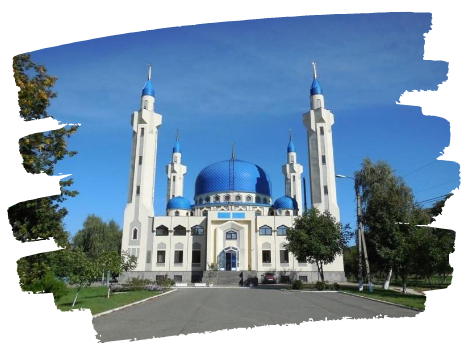 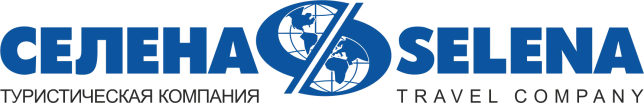 ВКУС АДЫГЕИЭкскурсионный тур1 деньСтоимость тура: 2 400 руб./чел.ООО ТК «СЕЛЕНА» оставляет за собой право изменять порядок и время проведения экскурсий, сохраняя программу в целом!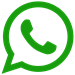 1 день1 день07:00Выезд группы из Краснодара на автобусе.  Переезд в г. Майкоп (~150 км) - столицу Республики Адыгея. 10:00Неспешная прогулка по спокойным центральным улицам города. Вы увидите здание республиканского правительства и городскую управу, памятник полувековой дружбе русских с черкесами, математический сквер и старинные здания.Посещение Национального музея Республики Адыгеи. В его фондах хранятся 270 000 артефактов, свидетельствующих о долгом и богатом событиями прошлом народов, веками населявших предгорья Кавказа. В центре города установлен 20-ти метровый памятник «Единение и согласие», символизирующий традиционный адыгский очаг. За ним начинается большая площадь Дружбы народов, в центре которой расположена величественная Соборная мечеть. Осмотр Соборной мечети – главной мечети мусульман Адыгеи и Краснодарского края. Соборная мечеть г. Майкопа – величественное сооружение, увенчанное синим куполом и окруженная четырьмя минаретами. Мечеть впечатляет своими размерами. Построена в 2000 году в подарок городу шейхом из Объединенных Арабских Эмиратов, наследным принцем Халидом Бин Сакр-аль-Кассими  в качестве поддержки ислама в Адыгеи и стала мусульманским религиозным центром.Обед в кафе национальной кухни. Посещение Центрального парка имени Горького. На окраине парка на хребте Нагиеж-Уаш восстановлена разрушенная в 90-х годах лестница Мэздах, ведущая к смотровой площадке на высоте около 300 метров с панорамным видом на город и часть Главного Кавказского хребта.Покидая Майкоп, посетим городской рынок, где у вас будет возможность купить продукты местного производства: адыгейский сыр, адыгейскую соль и специи, каштановый мед и другие деликатесы. 17:00Выезд группы в г. Краснодар.20:00Прибытие в г. Краснодар Время указано ориентировочно. 	В стоимость тура включено: проезд на комфортабельном автобусе;экскурсионное обслуживание;обед (национальная кухня)страховка.Дополнительно оплачивается:вход.билет на экскурсионные объекты:Национальный музей Республики Адыгеи – 150 руб.*Стоимость входных билетов может меняться!Туристам необходимо иметь с собой: паспорт/свидетельство о рождении, полис ОМСТуристам необходимо иметь с собой: паспорт/свидетельство о рождении, полис ОМСТуристическая компания «СЕЛЕНА»350058, Россия, город Краснодар, ул. Ставропольская, 330info@selena-travel.ru | www.selena-travel.ru+7 861 233 74 00| 235 85 65 | 233 75 98     +7 988 3878127